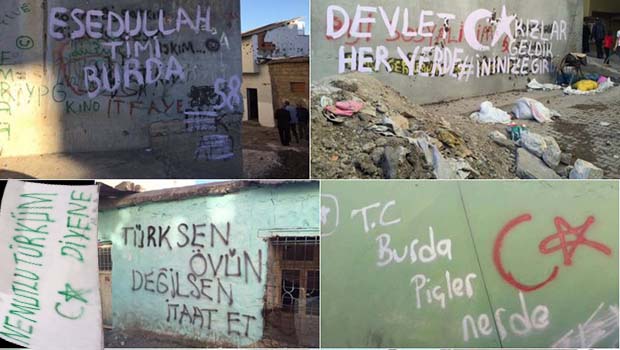 Diyarbakır, Silvan[The government is everywhere, Girls we are here to enter your cave][How happy it is to say that you are a Turk], [If you are a Turk, be proud. If you are not, obey], [The Turkish State is here, where are the bastards]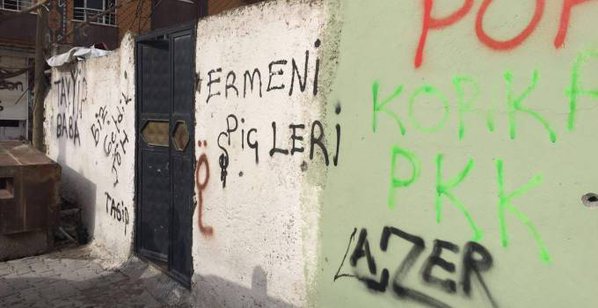 Şırnak, Silopi[Armenian bastards],[Father Tayyip], [We are here]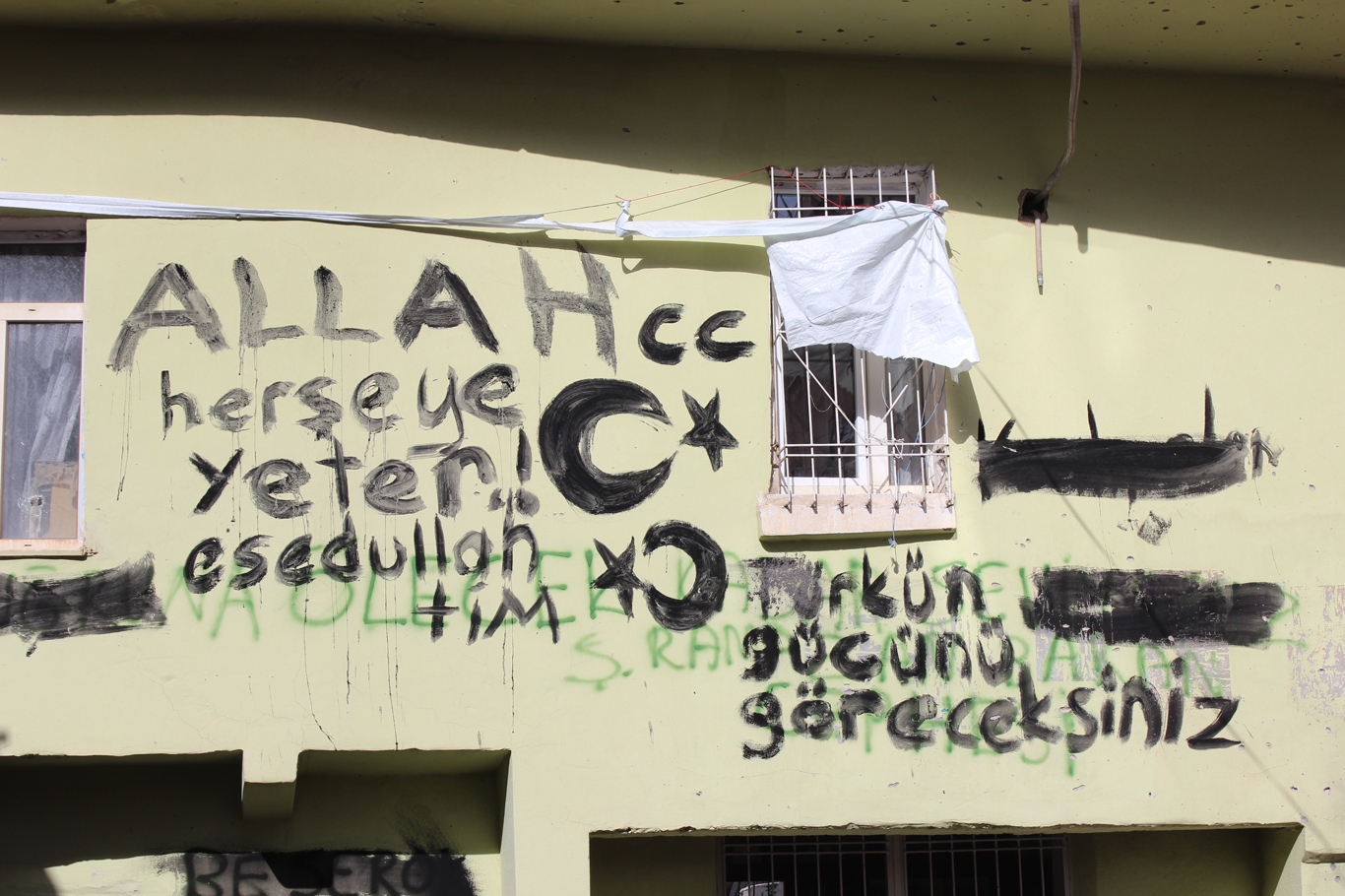 Diyarbakır, Sur[The God is enough for anything], [You will see the strength of the Turk](The symbols represent the Turkish flag and the adopted symbols of racist and nationalist groups in Turkey)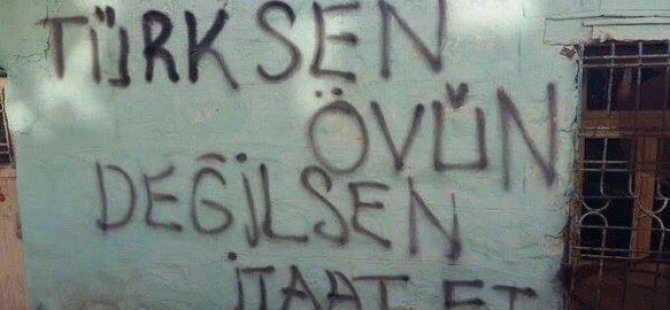 Şırnak, Cizre[Be proud if you are a Turk, obey if you are not]